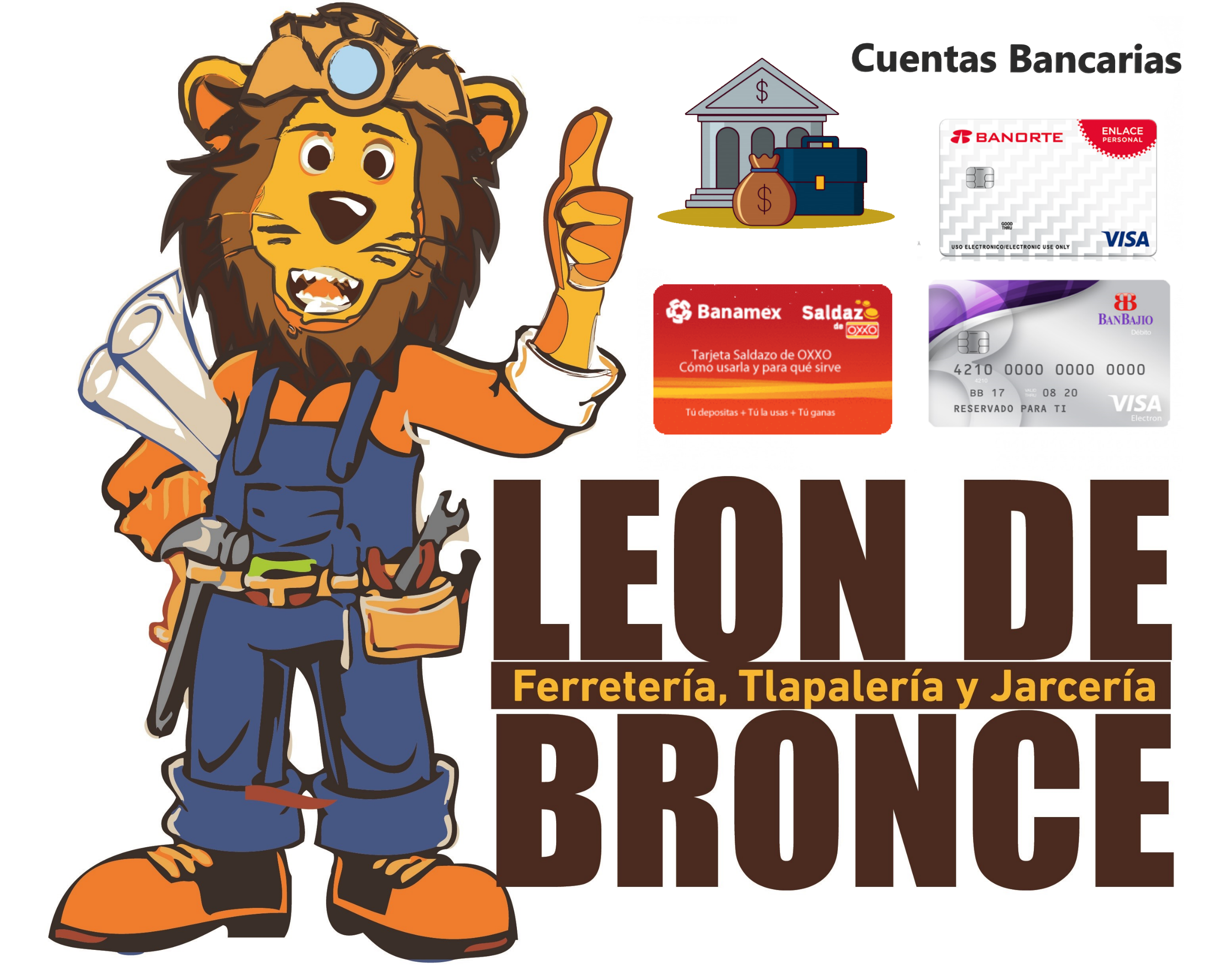 DATOS FISCALESDIANA BERENICE LOPEZ GOMEZRFC: LOGD850426E84BLVD. MIGUEL ALEMAN 526C.P 37000LEON GUANAJUATOCORREO: ferreteria@leondebronce.comBANORTETransferencia: Clave interbancaria: 072 225 0112 0580 8032Ventanilla:Cuenta Bancaria: 112 058 0803Farmacia Guadalajara o Farmacia del Ahorro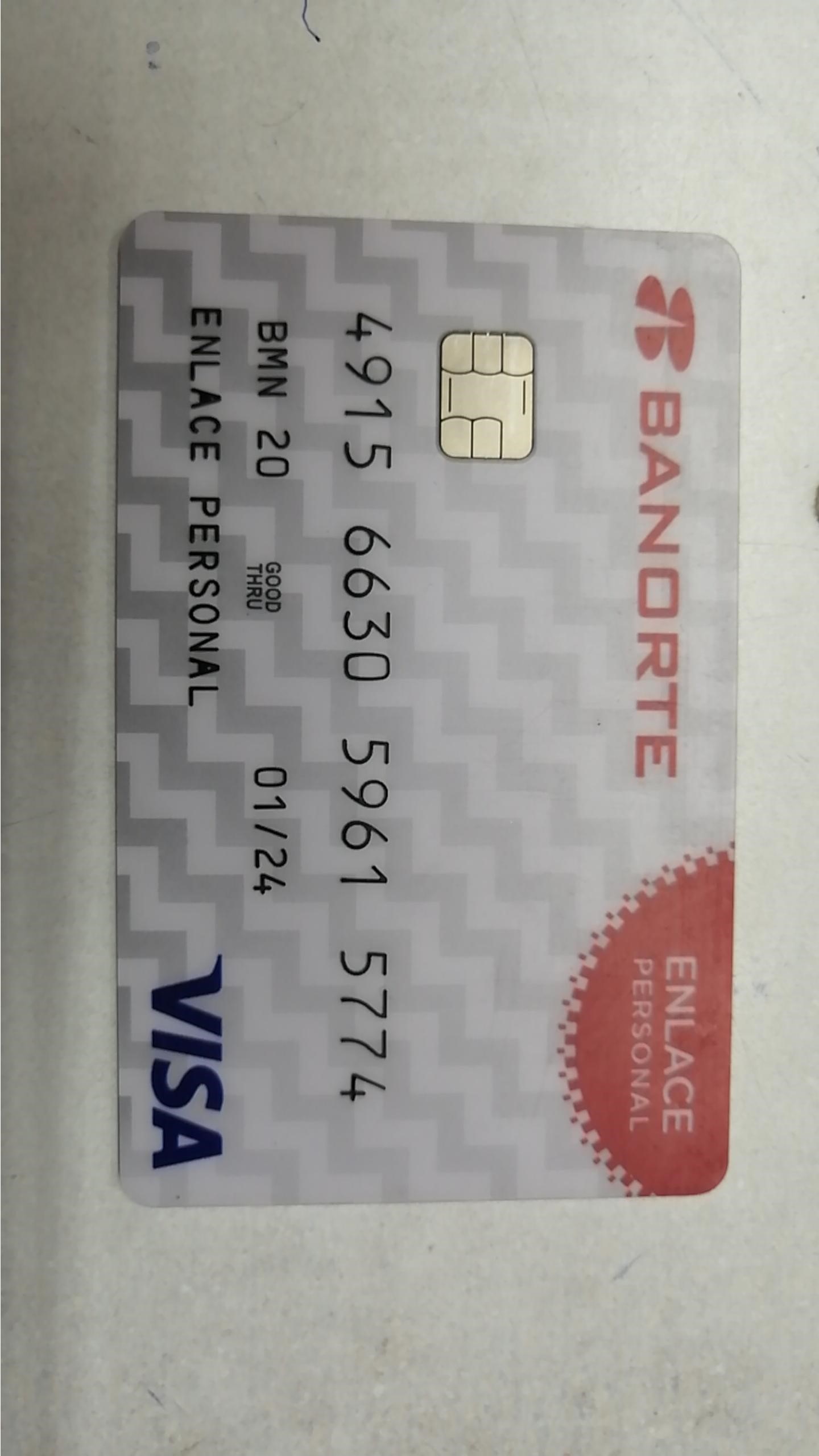 4915-6630-5961-5774Depósitos en OXXORemisionado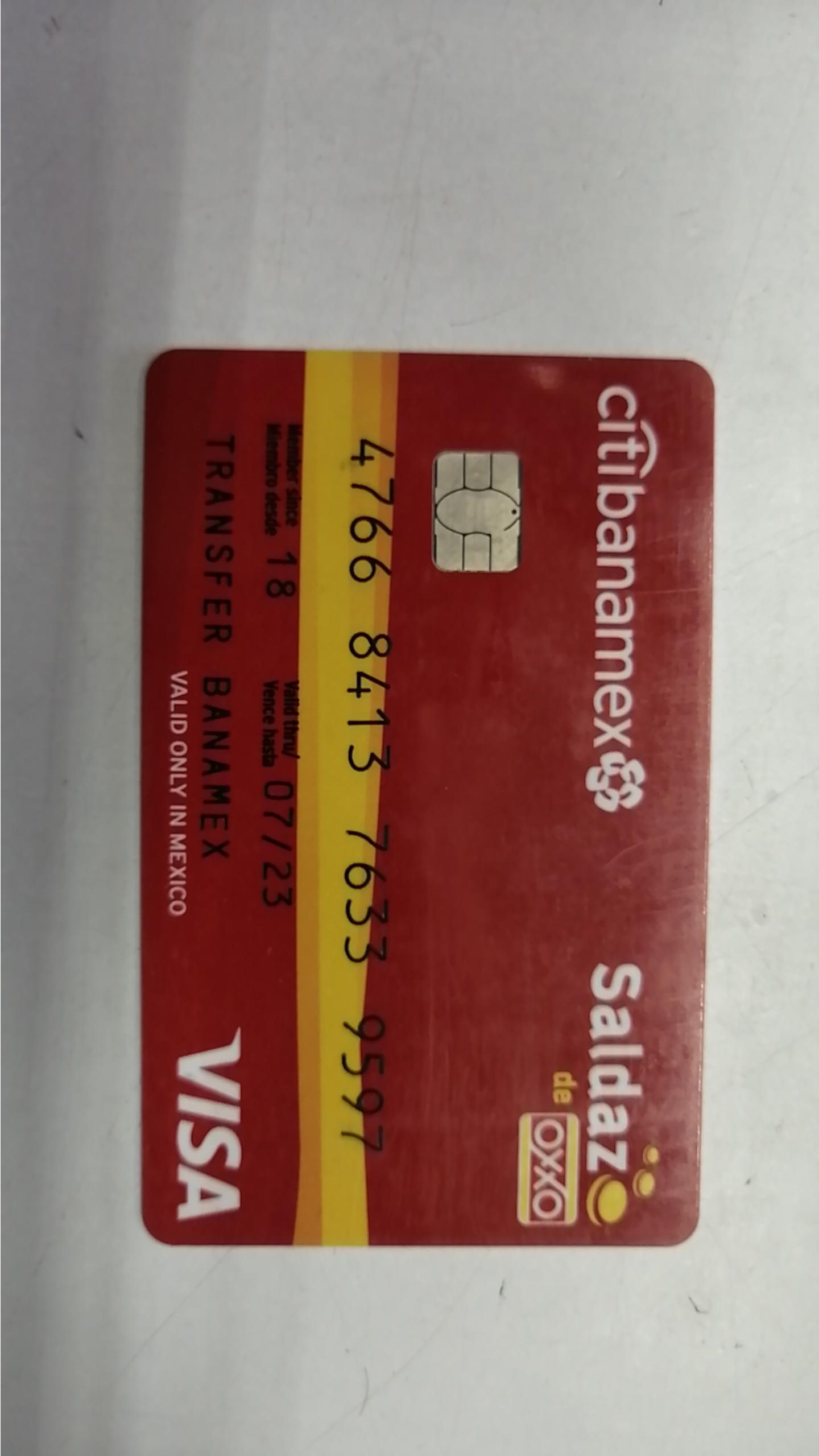 4766-8413-7633-9597Confirmación del Deposito al WhatsApp:477-538-55-12477-909-28-55Cuentas BancariasCedis477-962-87-41www.leondebronce.comferreteria@leondebronce.comDATOS FISCALESDIANA BERENICE LOPEZ GOMEZRFC: LOGD850426E84BLVD. MIGUEL ALEMAN 526C.P 37000LEON GUANAJUATOCORREO: ferreteria@leondebronce.comBANORTETransferencia: Clave interbancaria: 072 225 0112 0580 8032Ventanilla:Cuenta Bancaria: 112 058 0803Farmacia Guadalajara o Farmacia del Ahorro4915-6630-5961-5774Depósitos en OXXORemisionado4766-8413-7633-9597Confirmación del Deposito al WhatsApp:477-538-55-12477-909-28-55